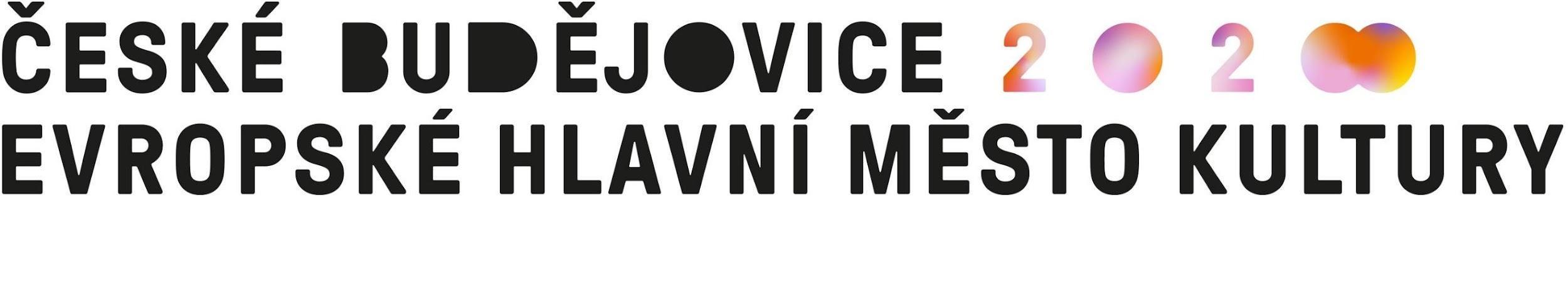 ODBĚRATEL: České Budějovice – Evropské hlavní město kultury 2028, z.ú.                         Nám. Přemysla Otakara II. 1/1                        370 01 České Budějovice                        IČ: 19311052, DIČ: CZ19311052			DODAVATEL: 	Aleksandra Koltun, Badania do działania, ul. Zemborzycka 55, 20-455 Lublin, Poland EU tax id no. PL7133003082					Platnost objednávky do: 	31.12.2023					Termín dodání:			31.12.2023Místo dodání:Forma úhrady: 		 	bankovním převodemPředmět objednávky: Práce dle specifikace níže na přípravě implementace Monitoringu a Evaluace pro České Budějovice – Evropské hlavní město kultury 2028Celková cena uvedena na objednávce je bez DPH (VAT)Dobu splatnosti faktury uvádějte prosím minimálně 14 dnů.Cena celkem:	6 560  EURDatum vystavení objednávky: 10. 10. 2023Vystavil: Mgr. Lucie BarnatObjednávku převzala dne 24. 10. 2023:...........................................  Aleksandra KoltunTaskOUTPUTMandaystotal (EUR)setting up a plan for monitoring and evaluation of the ECoCM&E set up plan152 080preparing cooperation and Budweis 2028 involvement within the Culture Next network's project on measuring impact in connection to SDGs)1-day in person meeting3480defining the data to be collected in relation to the cross-cutting themes based on the (PERMA)CULTURE strategy (accessibility, sustainability, audience development, etc...) of the ECoClist of data81 280preparing and conducting a workshop on data collection across ECoC projects and the ECoC programme3-day workshop6960revision of existing analyses, researches and available data for the purposes of monitoring and evaluation of the ECoClist of available data91 440ongoing consultation on the process set-up for ECoC monitoring and evaluation8 x 1hour consultation2320TOTAL43 days6 560 EUR